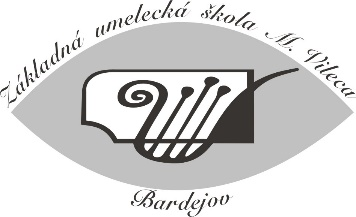 Základná umelecká škola Michala VilecaHurbanova 10, 085 44 Bardejov-----------------------------------------------------------------------------------------------------------------------Súťažná prehliadka v hre na keyboarde Východoslovenského regiónu28.máj 2024Vážené kolegyne, kolegovia!Budeme radi, keď si  aj tento rok vymeníme  poznatky a skúsenosti v hre na tento hudobný nástroj .Tešíme sa na Vás !Vyhlasovateľ súťaže je Základná umelecká škola Michala VilecaOrganizátormi súťaže je Základná umelecká škola Michala Vileca a mesto Bardejov Podmienky súťaže : Každý súťažiaci zahrá najviac 3 skladby v časovom ohraničení jeho kategórie. Aj v tomto roku súťaži je v každej kategórii zadaná povinná skladba. V určovaní tempa a artikulácie povinných skladieb je potrebné vychádzať z hudobných originálov. Hra spamäti je podmienkou. Skladby okrem povinných sú  ľubovoľné a  môžu byť hrané aj technikou 10 prstov s možnosťou sprievodu rytmických patternov.   Súťaž je jednokolová a jednodňová. Súťaž je určená pre riadnych žiakov základnej umeleckej školy v hlavnom predmete hra na keyboarde, resp. obligátnom nástroji. Súťažiaci budú pri vyhodnocovaní zadelení do pásiem.   Porota si berie právo niektorú z cien neudeliť. Súťažné kategórie : 1.kategória :    9 – 11 rokov    Povinná skladba   D. ELLINGTON – Don't Get Around Much Anymore - stiahni  žiaci interpretujú  najviac 3 skladby  /vrátane povinnej skladby/ podľa  vlastného výberu v časovom rozsahu  3-5 min.         * pozn. : prihlásiť sa môžu aj mladší žiaci ––––––––––––––––––––––––––––––––––––––––––––––––––––––– 2. kategória :  12 – 13 rokov   Povinná skladba   H. Faltermeyer - Beverly Hills Cop-main theme- stiahni žiaci interpretujú  najviac 3 skladby  /vrátane povinnej skladby/ podľa  vlastného výberu v časovom rozsahu  4-6 min.                  ––––––––––––––––––––––––––––––––––––––––––––––––––––––– 3. kategória :  14 –  16 rokov  Povinná skladba   ľudová – Variácie Oddam še ňeoodam - stiahni  žiaci interpretujú  najviac 3 skladby  /vrátane povinnej skladby/ podľa  vlastného výberu v časovom rozsahu  4-6 min.         ––––––––––––––––––––––––––––––––––––––––––––––––––––––– 4. kategória :  od 17 rokov    Povinná skladba   ľudová – Ľecelo jablučko - stiahni žiaci interpretujú  najviac 3 skladby  /vrátane povinnej skladby/ podľa  vlastného výberu v časovom rozsahu  5-10 min.                  * horná veková hranica v 4. kategórie nie je ohraničená, je určená starším žiakom v základnom štúdiu, žiakom II. stupňa resp. riadnym žiakom štúdia pre dospelých. *  pozn. : rozhodujúci je vek žiaka dosiahnutý v deň súťaže––––––––––––––––––––––––––––––––––––––––––––––––––––––– Organizačné pokyny : Prihlásiť sa do súťaže sa môžete do 17. mája 2024   Prihlášky a súhlas zákonného zástupcu zasielajte na emailovú adresu  zusmvilecabj@gmail.comSúťaž sa uskutoční 28. mája 2024 od 9.00 s programom, ktorí Vám po prihlásení do súťaže včas odošleme. Účastnícky poplatok : Účastnícky poplatok pre každého účastníka  t.j. súťažiaci, pedagóg, pozorovateľ je 20 €.  Účastnícky poplatok sa platí priamo v sídle ZUŠ v deň súťaže.Poplatok zahŕňa náklady spojené s organizáciou súťaže, obed, občerstvenie a ocenenie súťažiacich. Cestovné náklady si hradí vysielajúca organizácia. Kontakty :Mgr. Miloslav Stojan – riaditeľ ZUŠ Michala Vileca          054/4722365Mgr. Martin Vaško  - vedúci keyboardového oddelenia  0907/838884e mail : zusmvilecabj@gmail.comweb :  https://zusmvileca.edupage.org/a/nase-sutaze-2?eqa=YmlkPWJsb2c5JndpZD1ibG9nOV9CbG9nXzEmYWlkX2Jsb2c5X0Jsb2dfMT03